令和５年度「特別支援学校就労応援団とやま」学校見学会日時　　令和５年９月２６日（火）９：３０～１１：２０　　場所　　本校視聴覚室　他　　　　　　　　特別支援学校就労応援団とやま（以下、就労応援団）に登録している企業等に、特別支援学校高等部生徒の授業の見学や、就業の事例を研修する機会を提供し、一般就労を目指す軽度知的障害のある生徒の特性の理解を促進し、就業体験受入れや雇用促進の一助とする目的で本校の学校見学会を開催しました。　就労応援団登録企業から８社１３名、その他の企業・事業所から３事業所７名の参加がありました。　作業学習の授業見学では、参加された皆様は、生徒への支援や授業で配慮していることなど、担当教諭からの説明にうなずきながら聞いておられました。また、本校の施設についても説明をさせていただきました。　研修会では、朝日印刷ビジネスサポート株式会社　管理部部長　渡辺　正様から障害者雇用の事例発表をしていただきました。仕事内容や施設・設備の改善、環境整備、サポート体制、成功事例・失敗事例の紹介の他、会社の運営上苦労していることなど、実際の取組に即した分かりやすいお話で、参加された皆様は、メモをとりながら聞いておられました。　参加された企業の方からは、「採用から雇用までのステップを具体的にご説明いただいたことで、障害者雇用についてしっかり学ぶことができました。」などのお言葉をいただきました。　短時間でしたが、企業の方々に本校の様子を知っていただく良い機会になったと思います。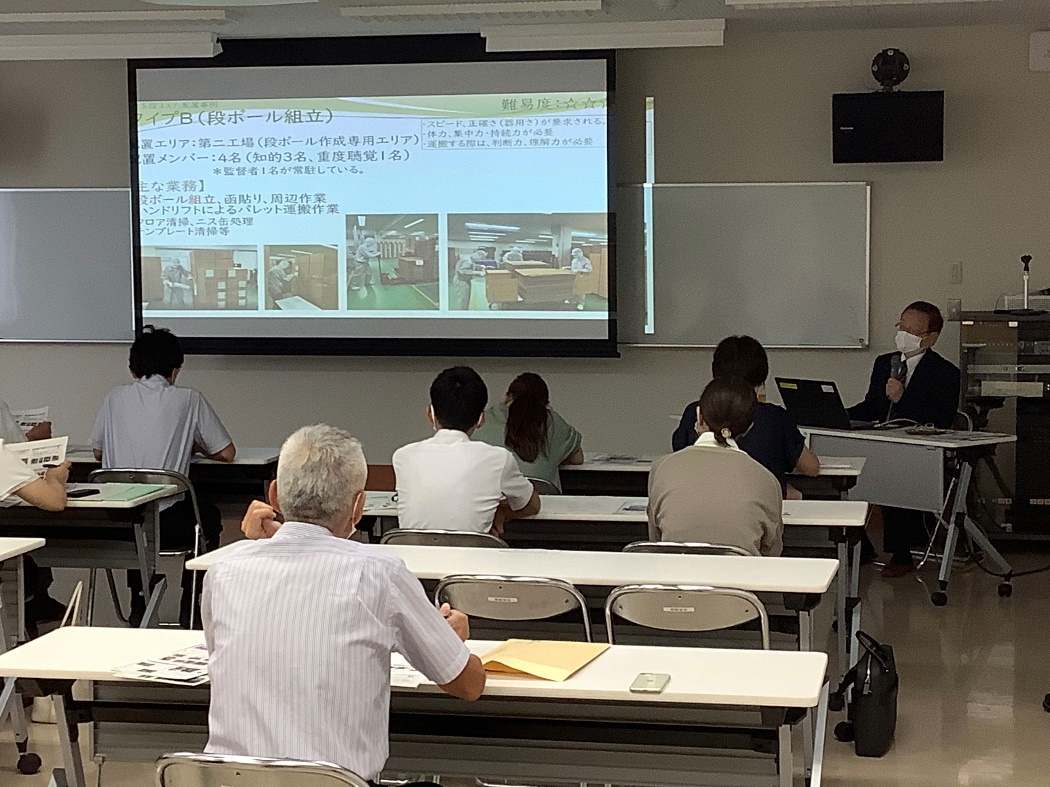 